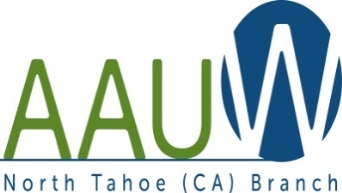 General Meeting								Thursday, 9/10/15										Tahoe City Yacht Club11 guest and 16 members presentTech Trek Girls and guests introduced at 12:10 followed by lunch of salads and cookies provided by Board.  At 12:40 the girls were reintroduced by Eileen Hacker and each gave a speech about their experiences at the science/math camp at UCD.  Roxanna Cabrera was then introduced as former Trek Tech girl and now a senior at UCD.  She also gave a speech explaining her internship in Mexico that is beginning tomorrow.  Next, our Girls State representative, Kaya, told about her experiences as well.Call to Order:  The meeting was called to order by Martha Cirata at 1:26pm and the new board introduced.Meeting Minutes:  The minutes from the June 11, 2015	meeting were approved as submitted.Reports: 	Finance – Ruth absent so balance of $11,000 reported by Nancy Cline	Programs – Carol Eyre and Christine Madden announced the next meeting will be in the evening from 7-9pm on October 8 at the new fire house in Tahoe City.  It is located at 222 Fairway and Dr. L. Heifetz, director of the cancer center in Truckee will be the speaker.  Members are encouraged to bring spouses and friends.  TLC will be invited.  The November meeting will feature Chef Katz, a caterer from Incline Village.  Place to be determined.  Jan Potter will see if the Incline library is available.  If there is to be a holiday party in lieu of a meeting in December, a committee of three volunteers is needed for planning.  Discussion was held as to whether interest groups might provide light refreshments at each meeting.  Christine Madden will decide and contact the group leader as needed. 	Membership – Julie Ginocchio reported 62 paid members.  She will mail applications to prospective members.   Julie thanked Meri for the badges.	Communications – Patricia Watters sent an e-mail report and indicated that she will post member information on NT AAUW website on or about 9/20-9/22.   It was decided to proceed with printing hard copies of the new directory for those who want them, for a $10 fee.  Johnnie Lee Don will accept the fees.  Each member is required to check their own information that is on the website to make certain it’s accurate.  Articles for the October newsletter must be to Patricia by 9/19. Old Business:	Summer party results – It was a wonderful party at Carol Eyre’s, attended by 52 persons and $505 was collected for Tech Trek.	History Books – Carol Eyre has historical photo books dating back many years.  Anyone interested can come and pick out what they would like.  The rest will be discarded.	Petra Dinner – This October event was cancelled for now as TLC is using Petra for a fundraiser the same weekend and we want to avoid competition.  It will be rescheduled in the spring.	Tech Trek – Eileen Hacker has resigned as coordinator so there is now a vacancy that must be filled by October.  All agreed that it is a worthy program that should be continued.	Survey Results – Martha reported that only 50% of members responded.  The results were summarized and are available to view.  It was discussed and decided to send another survey with financial questions in October.  It was also decided that we should make the reservation for six girls for next summer by the November deadline.New Business:	What funding shall we support for 2015-16? – The process regarding Tahoe Truckee Community Scholarship was discussed.  It will be posted to the website for future reference.  Meredith Rosenberg will continue with High School Girls Scholarship and coordination with Tahoe Truckee Foundation.  To raise funds we might try a twice monthly Friday night cocktail party.  Johnnie Lee Don will organize the first one at Incline Beach (no pass required) from 4:30 to 6:30 on 10/9.  Interest Group Reports:	Book Club – Tuesday, September 29th, The Circle by Dave Eggers.  Discussion leader is Jan Potter and hostess is Trudy Lesem.  Diane Morrison will provide treats.	Bridge – Bridge is starting now.  Contact Rose Orenstein or Sue DeVoe for information.	Gourmet – Gourmet will start the year with a picnic lunch at Spooner Lake with hiking after.  Members please bring a salad for 8.  Lunch will be at 11:30, Thursday, October 8th.  Bring a friend or spouse.  Please RSVP to Shirley Cabo.  Please note it is on the same day as the October meeting at 7pm in Tahoe City.	Great Decisions – The meeting will be September 15th at 10am at Julie Ginocchio’s.  The topic is “India Changes Course.”  Any AAUW member is welcome. 	In-Stitches – In-Stitches will be September 16th at the home of Irene York in Reno.  Call Johnnie Lee Don for information and car pooling.Adjournment:  2:22pmAnnouncements – Carol Eyre announced that TRPA meeting to discuss our ridge future will be on 9/23.  Petitions against campground and other development have been circulated.Linda Larish, Recording Secretary					Approved:  11/12/15